EDUCATION, HEALTH, AND CARE PLAN
ANNUAL REVIEW REPORTTHIS VERSION SHOULD BE USED FOR YOUNG PEOPLE IN YEAR 9 & ABOVE.Please insert an image chosen by the young personName of the Young PersonPART 1: GENERAL INFORMATION
Please highlight any information that has changed from that which is provided in the current Education, Health and Care Plan
Please use the table below to specify all professionals that are involved in supporting Name of the Young Person. Whilst some prompts have been provided this is not an exhaustive list – please add/delete rows where relevant
PART 2: CHILDREN AND YOUNG PEOPLE AND PARENT/ CARER VIEWSALL ABOUT MEPlease use the following as suggestions for a conversation around achievements and aspirations. It is by no means a comprehensive list and can be used to record any relevant comments that the young person wishes to add.PARENT/CARER VIEWSPlease use the following as suggestions for a conversation around achievements and aspirations. The parent/carer is invited to contribute their views in another form if they prefer, for example a letter or a statement. PART 3: REVIEW MEETING INFORMATIONContributors to Annual reviewPlease include the list of those who were invited, attended, provided information for the review meeting. Please see annual review guidance re who to invite to attend. Please add or delete as necessary.PART 4:   PROGRESS SINCE THE LAST REVIEW PREPARATION FOR ADULTHOOD For children in Year 9 and above there must be a greater focus on preparation for adulthood (PfA), please outline how the need or provision relates to the four pathways for preparation for adulthood. Aspirations/goals related to planning for adulthood are set out in Part 2: All About Me.HEALTHSOCIAL CAREPART 5: EHCP Amendments if RequestedEHCPS are not expected to require frequent changes and updates. When they do need amending, there should be supporting evidence to inform any changes. Changes must be evidenced in relevant reports and attached to this annual review record.Recommendations for any amendments required to the EHC plan must be clear, quantifiable and based on the available evidence. Where there is any difference between the educational provider’s recommendations and those of others attending the Annual Review, please set this out in the box below.  If you would like to recommend changes, please specify in each box below sections to be deleted, amended or added (by cutting and pasting from the EHC plan – please request a Word version of the EHC plan if you do not have one). Please use the following key when proposing amendments:strikethrough text for deletionsadd new text in greenPART 6:  ATTAINMENT DATA AND PROGRESS OVER TIMEPlease provide the child or young person’s attainment data and how that compares to the expectation for children of the same age.  Please attach a copy of how your school assesses and monitors pupil progress. ATTENDANCE AND SUSPENSIONS RECORD Please provide percentage of unauthorised and authorised attendancePlease provide the number of suspensionsPART 7: REVIEW OF OUTCOMES IN CURRENT EHCPPlease use the following to discuss progress towards and achievements made regarding the current outcomes within the young person’s EHCP.Please add rows as requiredOUTCOMES FOR THE NEXT YEARPlease only complete this section if an EHC Plan is required OUTCOMES FOR ALL YOUNG PEOPLE IN YEAR 9 AND ABOVEAt least one outcome is required for each PfA area:PART 8: PROVISION
All Annual Reviews should include consideration of the appropriateness of the level of support attached to the Plan. Schools/Colleges/Providers need to consider whether the current level of provision is necessary. The LA will review all the provision and decide whether the level of support should remain the same, decrease or increase. The LA will scrutinise any new outcomes to ensure that they require additional resources or if they can be met with SEN School Support and/or Quality First Teaching. The LA will also consider if it should cease to maintain the EHCP.PART 9: PlacementSIGNED ON BEHALF OF THE SCHOOL / EDUCATION SETTING

Print Name: ______________________________________________________Job Title: ________________________________________________________Signature: ________________________Date:	__________________________APPENDIX 1
REPORTS AND ASSESSMENTSBelow is a list of all reports and assessments that have been used to help write this Annual Review Report. Please add/delete as required.This review has been completed byThis review has been completed byThis review has been completed byThis review has been completed byThis review has been completed byName:Designation:Name of Educational Setting: Name of Educational Setting: Provision map included (please circle)Provision map included (please circle)Provision map included (please circle)YesNoDate of the Annual Review Date this report was sent to the LAChild / Young Person InformationChild / Young Person InformationChild / Young Person InformationChild / Young Person InformationName:
Home Address:
Date of Birth:Gender:Ethnicity
Religion:Languages spoken at homeIs an interpreter required?Parent /Carer 1 InformationParent /Carer 1 InformationName:Address:
Telephone: 
Email: 
Parent /Carer 2 InformationParent /Carer 2 InformationName:Address: (if different from above)
Telephone: 
Email: 
Social Care Indicators: is the child / young person…Social Care Indicators: is the child / young person…Social Care Indicators: is the child / young person…Looked after by the Local Authority?YesNoSubject to a Child Protection Plan?
YesNoIdentified as a Child in Need?YesNoHealth contact InformationHealth contact InformationHealth contact InformationHealth contact InformationName of GP:NHS Number:Address of GP:ServiceName of professional Contact detailsEducational Psychology ServiceSpeech and LanguageOccupational TherapyINSPIRE SpecialistPhysiotherapyCAMHSSchool NurseContinuing CareChildren’s Social WorkerAdult Social WorkerCareers AdviserPaediatricianWhat I’m good at and my achievements and successes over the past yearWhat’s important to meThings I like about me nowThings others like about me nowWhat is working well for me nowWhat I’d like to changeMy aspirations and goals for the future: My aspirations/goals for further / higher education and/or employment?My aspirations/goals for independent livingMy aspirations/goals for friendships, relationships and being part of the communityMy aspirations/goals to be as healthy as possible in adult lifeHow I need to be supported to be heard and understood: including any strategies, and adaptations e.g., visuals, gestures, PECs, Makaton, photographs etc.Please attach any visual/information to represent your story? (eg video, picture, photos etc) Did anyone help me with this part? If so, what is their name and how did they help me?What’s working well for you when supporting your child?Is there anything about your child’s support that is not working well?What are your aspirations for your child and your hopes for the future? This might include: education, play, health, friendships, further education, university, independent living, and employment.Is there anything else you would like to say?Details of meeting attendees / report contributorsDetails of meeting attendees / report contributorsDetails of meeting attendees / report contributorsDetails of meeting attendees / report contributorsDetails of meeting attendees / report contributorsType of contributor/attendeeName of contributor/attendeeInvited to review meeting? Y/NAttended review meeting? Y/NWritten report attached? Y/NYoung personParent/Carer(s)Education settingSocial Care ProfessionalsCareers Advisor (Year 9 onwards)Speech and Language Therapist Occupational Therapist Physiotherapist PaediatricianChild & Adolescent Mental Health Service (CAMHS)Hearing Impairment Service (HI)Visual Impairment Service (VI)Educational PsychologistContinuing Care professionalSchool NurseHow did the young person participate in their review?If they did not participate in the meeting, please explain whyPathway 1:  Preparation for Employment or Further/Higher EducationWhat progress has Name of the Young Person made since the last review?What support is needed, and can this be provided by the school? Pathway 2:  Independent livingWhat progress has Name of the Young Person made since the last review?What support is needed, and can this be provided by the school?Pathway 3:  Friends, Relationships and Community ParticipationWhat progress has Name of the Young Person made since the last review?What support is needed, and can this be provided by the school?Pathway 4:  HealthWhat progress has Name of the Young Person made since the last review?What support is needed, and can this be provided by the school?Have the child’s / young person’s health needs changed in the last year?YesNoCurrent health package is:If the health needs have changed, please indicate how?If the health needs have changed, please indicate how?If the health needs have changed, please indicate how?What is the impact of health needs on preparing for and transition to adulthood/ work/work experienceWhat is the impact of health needs on preparing for and transition to adulthood/ work/work experienceWhat is the impact of health needs on preparing for and transition to adulthood/ work/work experience(A health checklist is available in the Annual Review Resources section of the Local Offer)(A health checklist is available in the Annual Review Resources section of the Local Offer)(A health checklist is available in the Annual Review Resources section of the Local Offer)Have the child’s / young person’s care needs changed in the last year?YesNoCurrent social care package is:If the social care needs have changed, please indicate how?If the social care needs have changed, please indicate how?If the social care needs have changed, please indicate how?What is the impact of social care needs on preparing for and transition to adulthood?What is the impact of social care needs on preparing for and transition to adulthood?What is the impact of social care needs on preparing for and transition to adulthood?Section B:  Changes to Education Needs (no longer relevant /add new or change existing)Section C – Changes to Health Needs (no longer relevant /add new or change existing).Section D – Changes to Social Care Needs (no longer relevant /add new or change existing).Section E –Amendments to Outcomes.  Either to delete as no longer relevant / add new or change existing.Section F, G and H1/2 - Requested changes in Provision. Either to delete as no longer relevant / add new or change existing. The Annual Review report should reflect the views of everyone at the meeting. Please record here any different views that any attendees have in relation to requested amendments to the EHCPKey Stage 3 or 4 Current Attainment:Key Stage 3 or 4 Current Attainment:Key Stage 3 or 4 Current Attainment:Date of Assessment:Date of Assessment:National Curriculum YearNational Curriculum YearNational Curriculum YearEnglish MathsMathsScienceScienceOther: please specifyChild’s attainment levelExpected level for child of same ageTop Tip:  Do not state ‘below age related expectation’ as this does not specify how far below the child is performing in comparison to their peers.Top Tip:  Do not state ‘below age related expectation’ as this does not specify how far below the child is performing in comparison to their peers.Top Tip:  Do not state ‘below age related expectation’ as this does not specify how far below the child is performing in comparison to their peers.Top Tip:  Do not state ‘below age related expectation’ as this does not specify how far below the child is performing in comparison to their peers.Top Tip:  Do not state ‘below age related expectation’ as this does not specify how far below the child is performing in comparison to their peers.Top Tip:  Do not state ‘below age related expectation’ as this does not specify how far below the child is performing in comparison to their peers.Top Tip:  Do not state ‘below age related expectation’ as this does not specify how far below the child is performing in comparison to their peers.Progress and information on tracking progress if National Curriculum levels not usedProgress and information on tracking progress if National Curriculum levels not usedProgress and information on tracking progress if National Curriculum levels not usedDateEnglish Reading English WritingMathsSciencePlease explain your setting’s assessment/tracking system showing the whole scalePlease explain your setting’s assessment/tracking system showing the whole scalePlease explain your setting’s assessment/tracking system showing the whole scalePlease explain your setting’s assessment/tracking system showing the whole scalePost 16 educationCourses already completed including level achieved/partially achievedCurrent course including levelExpected course end date% of authorised absence% of authorised absence% of unauthorised absence% of unauthorised absenceCurrent yearPrevious YearCurrent yearPrevious YearPlease provide any other relevant informationPlease provide any other relevant informationPlease provide any other relevant informationPlease provide any other relevant informationTotal number of suspensions in current yearTotal days of suspension in current yearPlease provide any other relevant informationPlease provide any other relevant informationOutcomeCopy and paste the current outcomes from the original EHCP. Achieved / Partially met / Not achievedReason (Please attach relevant reports)1.  Progression to further / higher education and/or employmentOutcome:Steps towards the outcome?2.  Independent Living and HousingOutcome:Steps towards the outcome?3. Friendships, relationships and being part of the communityOutcome:Steps towards the outcome?4. Being as healthy as possible in adult lifeOutcome:Steps towards the outcome?5.  (additional outcome)Outcome:Steps towards the outcome?6.  (additional outcome)Outcome:Steps towards the outcome?QuestionsYESNOReason (Please attach any relevant reports)Are the outcomes deliverable through school SEN Support and Quality First Teaching?Should the LA continue to maintain the EHCP?Does the EHCP need to be amended? (Please specify which sections require amendments in Part 5)EHCPS are not expected to require frequent changes and updates. When they do need amending, there should be supporting evidence to inform any changes.Is there a shared understanding of how the current support is being used and how future support might be different?Is a change in the level of support required?(Please attach an individual provision map)Education PlacementEducation PlacementEducation PlacementEducation PlacementName of current setting:
Type of current setting: 
Is there any evidence the current placement is no longer appropriate?
Is there any evidence the current placement is no longer appropriate?
Is there any evidence the current placement is no longer appropriate?
Yes / NoIf you answered yes above, please outline why the current placement can no longer meet the needs of the young person. If you answered yes above, please outline why the current placement can no longer meet the needs of the young person. If you answered yes above, please outline why the current placement can no longer meet the needs of the young person. If you answered yes above, please outline why the current placement can no longer meet the needs of the young person. Please provide the Headteacher’s / Principal’s report including any reasonable adjustments already made.Please provide the Headteacher’s / Principal’s report including any reasonable adjustments already made.Please provide the Headteacher’s / Principal’s report including any reasonable adjustments already made.Please provide the Headteacher’s / Principal’s report including any reasonable adjustments already made.Is the child / young person due to move school at the end of the next academic year?For young people moving into a Post 16 institution or between settings this is the 31st of March 
 Is the child / young person due to move school at the end of the next academic year?For young people moving into a Post 16 institution or between settings this is the 31st of March 
 Is the child / young person due to move school at the end of the next academic year?For young people moving into a Post 16 institution or between settings this is the 31st of March 
 Yes / NoName of school / college / training provider (if known)Name of school / college / training provider (if known)Date of expected transfer 
Date of expected transfer 
PERSONAL BUDGETPERSONAL BUDGETPERSONAL BUDGETHas a personal budget been requested by the parents/carers or young person?
YesNoIf yes, please specify the details of the requestThe Annual Review report should reflect the views of everyone at the meeting and not just the consensus. Please record here any different views that any attendees have expressed.SafeguardingSafeguardingSafeguardingHave any safeguarding concerns been raised during the Annual Review? YesNoIf you have answered Yes, please state what the concerns are, what action is to be taken and by whom?If you have answered Yes, please state what the concerns are, what action is to be taken and by whom?If you have answered Yes, please state what the concerns are, what action is to be taken and by whom?REPORT / ASSESSMENTNAME / ROLE OF AUTHOR / CONTACT DETAILS DATE OF REPORTChild / parent additional adviceEducational adviceMedical advicePsychological Advice
Social Care AdviceAdvice from othersLA Advice since the last assessment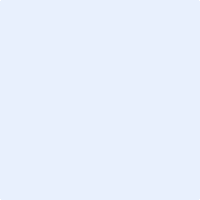 